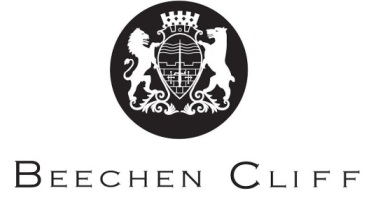 A-Level Overview Year 1: Frenchw/cTopic AreaGrammarSkillsTerm 1Mrs MerrettWeeks 2/3Aspects of French-speaking society: current trendsLa famille en voie de changementMonoparentalité, homoparentalité, familles recomposesConsider and discuss the merits and problems of different family structuresPresent tense/irregulars including modal verbsDepuis + presentImperfect tenseVenir deUsing bi-lingual and online dictionariesTranslating into FrenchTerm 1Mr Mann/Mrs WestlakeWeeks 2/3Aspects of French-speaking society: current trendsLa « cyber-société »Comment la technologie facilite la vie quotidienneDescribe and discuss how technology hastransformed everyday life including the boom of technology in AfricaRevision of definite and indefinite articlesRevision of Perfect tenseRelative pronouns – qui, que,ImperativesReading skillsChecking and editing written work Term 1Mrs MerrettWeeks 4/5Aspects of French-speaking society: current trendsLa famille en voie de changementLa vie de couple – nouvelles tendancesDescribe and discuss trends in marriage and other forms of partnershipFuture tense and immediate futureImperativesNegative expressionsVerbs followed by a/dePresent participlesFinding useful information on the internetSkimming texts for gist Term 1Mr Mann/Mrs WestlakeWeeks 4/5Aspects of French-speaking society: current trendsLa « cyber-société »Qui sont les cybernautes ?Consider the different users of digitaltechnology and discuss possible futuredevelopmentsReflexive verbs in all tensesPossessive adjectivesAdverbsConditionalPronounsMemorising vocabulary techniquesAnswering questions inFrenchTerm 1 Mrs MerrettWeeks 6/7Aspects of French-speaking society: current trendsLa famille en voie de changementGrands-parents, parents et enfants – soucis et problèmesConsider relationships between the generations and discuss problems that can ariseKnowing how to understand and ask questionsImperativesEnsuring notes are useful and well organisedIdentifying correct or incorrect answers from a list of options (Kerboodle)Term 1Mr Mann/Mrs WestlakeWeeks 6/7Aspects of French-speaking society: current trendsLa « cyber-société »Quels dangers la « cyber-société » pose-t-elle ?Consider and discuss the dangers of digitaltechnologyPosition and agreement of adjectivesPassive voiceTranslations of French to English textsResponding to a stimulus card(Kerboodle)Term 2Mrs MerrettWeeks 1/2Aspects of French-speaking society: current trendsLe rôle du bénévolatQui sont et que font les bénévoles ?Examine the voluntary sector in France andthe range of work volunteers provideComparatives SuperlativesIndirect speechSummarising Information and extracting key pointsInterpreting  and explainingfigures and statisticsTerm 2 Mr Mann/Mrs WestlakeWeeks 1/2Artistic culture in the French-speaking worldUne culture fière de son patrimoine culturelLe patrimoine sur le plan national, régional et localUnderstand the notion of heritage andheritage preservation on a regional and national scaleRevision of irregular verbs in the perfect tenseDeveloping effective listening techniquesDeveloping extendedanswersTerm 2 Mrs MerrettWeeks 3/4Aspects of French-speaking society: current trendsLe rôle du bénévolatLe bénévolat – quelle valeur pour ceux qui sont aidés ?Discuss the benefits of voluntary work for those that are helped and how beneficiaries request helpImperfect and pluperfectExtending vocabulary by looking at how words are formedSummarising fromreading and listeningTerm 2Mr Mann/Mrs WestlakeWeek 3/4Artistic culture in the French-speaking worldUne culture fière de son patrimoine culturelLe patrimoine et le tourismeConsider the ways in which some of thecountry’s most famous heritage sites market themselvesNegative formsComparing and contrasting viewpoints and expressing opinionsAvoiding repetitionTerm 2 Mrs MerrettWeeks 5/6Aspects of French-speaking society: current trendsLe rôle du bénévolatLe bénévolat – quelle valeur pour ceux qui aident ?Look at the benefits of voluntary work forthose that do it and for society as a wholeDirect and Indirect object pronounsSubjunctiveStrategies for answering questions in FrenchTranslate into EnglishTerm 2Mr Mann/Mrs WestlakeWeeks 5/6Artistic culture in the French-speaking worldUne culture fière de son patrimoine culturelComment le patrimoine reflète la cultureComprehend how architecture and gastronomy play a role in French heritage and how heritage impacts upon and is guided by culture in societyThe passive voice and use of ‘on’ to avoid itInfinitive constructionsSubjunctiveTechniques for successful reading comprehensionInterpreting picturesChecking writing for grammatical accuracyTackling gap-fill tasksTerm 3Weeks 1/2Mock Exams/Exam FeedbackTerm 3Weeks 1/2Mock Exams/Exam FeedbackTerm 3 Mrs MerrettWeeks 3/4Term 3 Mrs MerrettWeeks 3/4Artistic culture in the French-speaking worldCinéma – le septième art Pourquoi le septième art ?Consider a variety of aspects of FrenchcinemaRecognising and using the most common forms of present subjunctiveDeveloping listening techniques for the oral examSummarising fromlisteningTerm 3Mr Mann/Mrs WestlakeWeeks 3/4Term 3Mr Mann/Mrs WestlakeWeeks 3/4Study of chosen film:‘La Haine’Term 3 Mrs MerrettWeeks 5/6Term 3 Mrs MerrettWeeks 5/6Artistic culture in the French-speaking worldCinéma – le septième art Evolution du cinéma – les grandes lignesConsider the major developments in the evolution of French cinema from itsbeginnings until the present dayUnderstanding and using conditionalDeveloping revision techniquesUsing persuasiveLanguageTerm 3 Mr Mann/Mrs WestlakeWeeks 5/6Term 3 Mr Mann/Mrs WestlakeWeeks 5/6Study of chosen film:‘La Haine’Term 4 Mrs MerrettWeeks 1/2Term 4 Mrs MerrettWeeks 1/2Artistic culture in the French-speaking worldCinéma – le septième art Le cinéma – une passion nationale ? Consider the  continuing popularity of French cinema and film festivalsAdverbsLearning and using sophisticated vocabWriting with a purposeTerm 4Mr Mann/Mrs WestlakeWeeks 1/2Chosen film – essay skills Chosen film – essay skills Term 4Mrs MerrettWeeks 3/4Artistic culture in the French-speaking worldLa musique francophone contemporaineLa diversité de la musique francophone contemporaineArtistic culture in the French-speaking worldLa musique francophone contemporaineLa diversité de la musique francophone contemporaineConsider the popularity of contemporaryfrancophone music and its diversity ofgenre and styleRecognise and understand past historicRevision of present and past participlesTranslation from English to FrenchListening for detailTerm 4Mr Mann/Mrs WestlakeWeeks 3/4Chosen film – essay skillsChosen film – essay skillsTerm 4 Mrs MerrettWeeks 5/6 Artistic culture in the French-speaking worldLa musique francophone contemporaineQui écoute et apprécie cette musique ?Artistic culture in the French-speaking worldLa musique francophone contemporaineQui écoute et apprécie cette musique ?Consider who listens to contemporaryfrancophone music, how often and bywhat meansRevision of imperfect tenseDevelopping accurate pronunciationJustifying opinionsTerm 4Mr Mann/Mrs WestlakeWeeks 5/6Artistic culture in the French-speaking worldLa musique francophone contemporaineComment sauvegarder cette musique ? Artistic culture in the French-speaking worldLa musique francophone contemporaineComment sauvegarder cette musique ? Consider and discuss the threats tocontemporary francophone music and how it might be safeguardedRevision of imperativesProducing interesting sentencesExpressing doubt anduncertaintyTerm 5/6REVISION/ Begin BookIndependent Research ProjectPreparation for oralsREVISION/ Begin BookIndependent Research ProjectPreparation for orals